Ciao! Grazie per aver scaricato il file.Personalizzalo e utilizzalo per creare il tuo frontespizio e la copertina della tua tesi.Ricorda di controllare le indicazioni della tua Università, e se hai qualche dubbio confrontati con il tuo relatore.Inserisci il logo dell’Ateneo in alta risoluzione. Non sai dove trovarlo? Contattaci, probabilmente lo abbiamo già nel nostro archivio.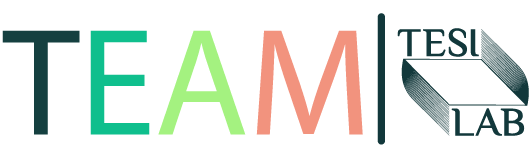 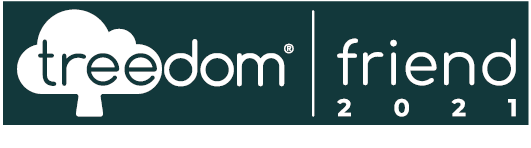 Insieme a voi piantiamo 1 albero ogni 50 ordini!Entra nella foresta aziendale.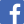 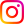 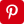 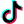 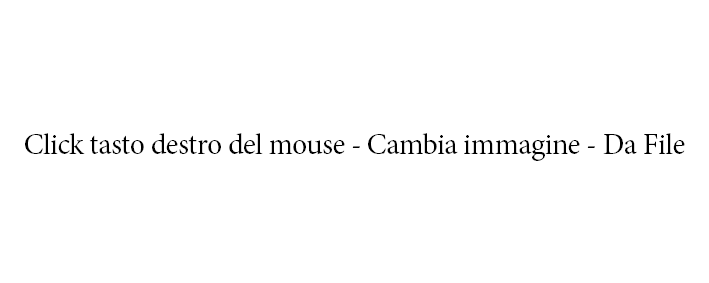 